Дата размещения 18.01.2018г. Срок приема заключений по результатам независимой антикоррупционной экспертизы с 18.01.2018  по 31.01.2018г. ПРОЕКТ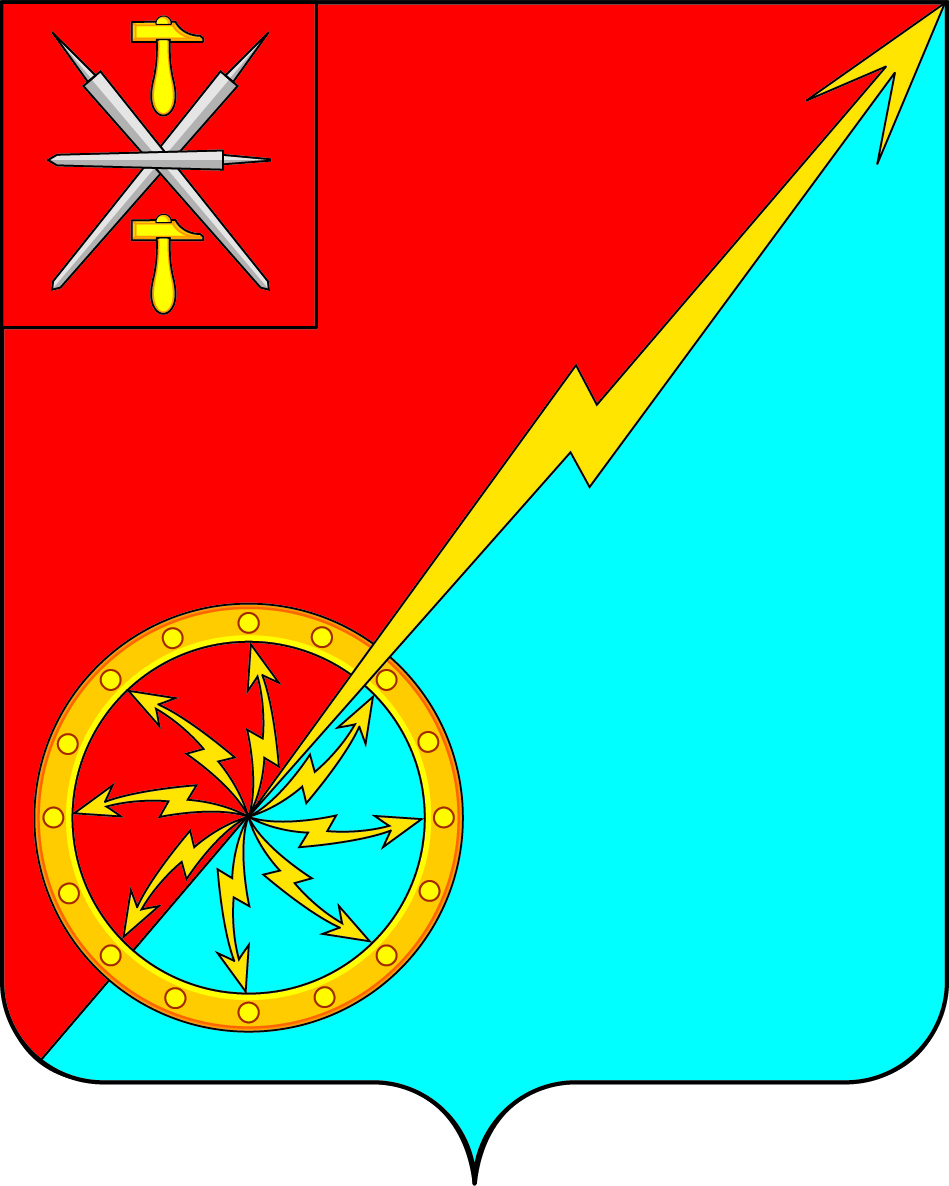 Российская ФедерацияЩекинский район Тульской областиАдминистрация муниципального образования город СоветскЩекинского районаПОСТАНОВЛЕНИЕ               _____________2018 г                                          № _________О муниципальной межведомственной комиссии по обследованию  жилых помещений для инвалидов и общего имущества  в многоквартирных домах, в которых проживают инвалиды, в целях их приспособления с учетом потребностей инвалидов и обеспечения условий их доступности для инвалидовВ соответствии с Постановлением Правительства Российской Федерации от 9 июля 2016 года № 649 "О мерах по приспособлению жилых помещений и общего имущества в многоквартирном доме с учетом потребностей инвалидов", п.4 постановления правительства Тульской области от 13 июля 2017 года № 294 «О региональной межведомственной комиссии по обследованию жилых помещений для инвалидов и общего имущества в многоквартирных домах, в которых проживают инвалиды, в целях их приспособления с учетом потребностей инвалидов и обеспечения условий их доступности для инвалидов», руководствуясь  Уставом муниципального образования город Советск Щекинского района, администрация МО город Советск ПОСТАНОВЛЯЕТ:1. Создать муниципальную межведомственную комиссию по обследованию жилых помещений инвалидов и общего имущества в многоквартирных домах, в которых проживают инвалиды, в целях их приспособления с учетом потребностей инвалидов и обеспечения условий их доступности для инвалидов.2. Утвердить Положение о муниципальной межведомственной комиссии по обследованию жилых помещений инвалидов и общего имущества в многоквартирных домах, в которых проживают инвалиды, в целях их приспособления с учетом потребностей инвалидов и обеспечения условий их доступности для инвалидов (приложение №1) и ее состав (приложение № 2).3. Определить муниципальное казенное учреждение «СГУЖиБ» администрации муниципального образования г. Советск Щекинского района структурным подразделением администрации муниципального образования г. Советск Щекинского района, уполномоченным на координацию мероприятий по приспособлению жилых помещений инвалидов и общего имущества в многоквартирном доме (за исключением жилых помещений инвалидов, входящих в состав жилищного фонда Российской Федерации и Тульской области) с учетом потребностей инвалидов на территории Щекинского района Тульской области.4. Постановление обнародовать путем размещения на официальном сайте муниципального образования город Советск Щекинского района и на информационном стенде администрации муниципального образования город Советск Щекинского района по адресу: Тульская область, Щекинский район, г. Советск, ул. пл. Советов, д. 1.   5. Постановление вступает в силу со дня официального обнародования.Глава администрации МО г. Советск Щекинского района	  				  Мясоедов Н.В.Согласовано:Борискин. В. И.Грекова Н.Ю.Исп. Лапина О.А. Тел. 74-1-38Приложение № 1к постановлению администрации МО г. Советск Щекинский  районот _____________2018 № _______ПОЛОЖЕНИЕо муниципальной межведомственной комиссии по обследованию жилых помещений для инвалидов и общего имущества в многоквартирных домах, в которых проживают инвалиды, в целях их приспособления с учетом потребностей инвалидов и обеспечения условий их доступности для инвалидов1. Общие положения1. Муниципальная межведомственная комиссия по обследованию жилых помещений инвалидов и общего имущества в многоквартирных домах, в которых проживают инвалиды, в целях их приспособления с учетом потребностей инвалидов и обеспечения условий их доступности для инвалидов (далее - комиссия) является коллегиальным органом, образованным для обследования жилых помещений, входящих в состав жилищного фонда муниципального образования город Советск Щекинского района Тульской области, занимаемых инвалидами и семьями, имеющими детей-инвалидов, и используемых для их постоянного проживания (далее - жилые помещения инвалидов), а также общего имущества в многоквартирном доме, в котором расположены жилые помещения инвалидов (далее - многоквартирный дом, в котором проживает инвалид).2. Комиссия в своей деятельности руководствуется Конституцией Российской Федерации, федеральными конституционными законами, федеральными законами, указами и распоряжениями Президента Российской Федерации, постановлениями и распоряжениями Правительства Российской Федерации, иными нормативными правовыми актами Российской Федерации, нормативными правовыми актами Тульской области, Уставом муниципального образования город Советск Щекинский район, муниципальными нормативными правовыми актами,  а также настоящим Положением.3. Комиссия осуществляет обследование жилого помещения инвалида и общего имущества в многоквартирном доме, в котором проживает инвалид, в целях оценки приспособления жилого помещения инвалида и общего имущества в многоквартирном доме, в котором проживает инвалид, с учетом потребностей инвалида и обеспечения условий их доступности для инвалида, а также оценки возможности их приспособления с учетом потребностей инвалида в зависимости от особенностей ограничения жизнедеятельности, обусловленного инвалидностью лица, проживающего в таком помещении (далее - обследование), в том числе ограничений, вызванных:а) стойкими расстройствами двигательной функции, сопряженными с необходимостью использования кресла-коляски, иных вспомогательных средств передвижения;б) стойкими расстройствами функции слуха, сопряженными с необходимостью использования вспомогательных средств;в) стойкими расстройствами функции зрения, сопряженными с необходимостью использования собаки-проводника, иных вспомогательных средств;г) задержками в развитии и другими нарушениями функций организма человека.4. В состав комиссии входят председатель, заместитель председателя, секретарь и иные члены комиссии. Состав комиссии утверждается правовым актом администрации муниципального образования город Советск Щекинский район.2. Функции комиссии5. Обследование проводится комиссией в соответствии с планом мероприятий по приспособлению жилых помещений инвалидов и общего имущества в многоквартирных домах, в которых проживают инвалиды, с учетом потребностей инвалидов и обеспечения условий их доступности для инвалидов, утверждаемым администрацией муниципального образования город Советск Щекинский район (далее - план мероприятий), и осуществляется посредством реализации следующих функций:а) рассмотрение документов о характеристиках жилого помещения инвалида, общего имущества в многоквартирном доме, в котором проживает инвалид (технический паспорт (технический план), кадастровый паспорт и иные документы);б) рассмотрение документов о признании гражданина инвалидом, в том числе выписки из акта медико-социальной экспертизы гражданина, признанного инвалидом;в) проведение визуального, технического осмотра жилого помещения инвалида, общего имущества в многоквартирном доме, в котором проживает инвалид, при необходимости проведение дополнительных обследований, испытаний несущих конструкций жилого здания;г) проведение беседы с гражданином, признанным инвалидом, проживающим в жилом помещении, в целях выявления конкретных потребностей этого гражданина в отношении приспособления жилого помещения;д) оценка необходимости и возможности приспособления жилого помещения инвалида и общего имущества в многоквартирном доме, в котором проживает инвалид, с учетом потребностей инвалида и обеспечения условий их доступности для инвалида.6. Перечень мероприятий включает в себя:а) минимальный перечень мероприятий, финансирование которых осуществляется за счет средств муниципального бюджета соответствующего уровня в соответствии с утвержденными в установленном порядке муниципальными программами, направленными на обеспечение социальной поддержки инвалидов. В результате проведения таких мероприятий жилое помещение инвалида должно быть приведено в соответствие с требованиями, предусмотренными разделом IV Правил обеспечения условий доступности для инвалидов жилых помещений и общего имущества в многоквартирном доме, утвержденных Постановлением Правительства Российской Федерации от 9 июля 2016 года № 649 «О мерах по приспособлению жилых помещений и общего имущества в многоквартирном доме с учетом потребностей инвалидов»;б) оптимальный перечень мероприятий, финансирование которых осуществляется за счет средств бюджета муниципального образования соответствующего уровня в соответствии с утвержденными в установленном порядке муниципальными программами, направленными на обеспечение социальной поддержки инвалидов.  В результате проведения таких мероприятий общее имущество многоквартирного дома, в котором проживает инвалид, должно быть приведено в соответствие с требованиями, предусмотренными разделом III Правил обеспечения условий доступности для инвалидов жилых помещений и общего имущества в многоквартирном доме, утвержденных Постановлением Правительства Российской Федерации от 9 июля 2016 года № 649 "О мерах по приспособлению жилых помещений и общего имущества в многоквартирном доме с учетом потребностей инвалидов";в) максимальный перечень мероприятий, которые выполняются по специальному заказу инвалида или членов семьи инвалида за счет их средств или средств иных источников финансирования, не запрещенных законодательством Российской Федерации.3. Права комиссии7. Комиссия имеет право:а) запрашивать в установленном порядке у органов исполнительной власти Тульской области, органов местного самоуправления Тульской области и организаций независимо от их организационно-правовой формы информацию по вопросам, входящим в компетенцию комиссии;б) создавать экспертные и рабочие группы по вопросам, относящимся к компетенции комиссии;в) рассматривать на заседаниях комиссии обращения органов исполнительной власти Тульской области, органов местного самоуправления Тульской области, организаций независимо от их организационно-правовой формы, граждан и принимать решения в пределах компетенции комиссии.4. Организация работы комиссии8. К участию в работе комиссии могут привлекаться представители организации, осуществляющей деятельность по управлению многоквартирным домом, в котором располагается жилое помещение инвалида, в отношении которого проводится обследование.9. Председатель комиссии:а) организует работу комиссии и руководит ее деятельностью;б) формирует повестку дня заседания комиссии;в) распределяет обязанности между членами комиссии;г) обеспечивает выполнение решений комиссии;д) представляет комиссию в органах исполнительной власти Тульской области, органах местного самоуправления Тульской области, организациях независимо от их организационно-правовой формы.В период временного отсутствия председателя комиссии или по его поручению его обязанности исполняет заместитель.10. Комиссия осуществляет свою деятельность в соответствии с планом работы на текущий год, который утверждается на заседании комиссии и подписывается ее председателем. Заседание комиссии считается правомочным, если в нем принимают участие более 2/3 от общего числа ее членов.11. Решения комиссии принимаются большинством голосов членов комиссии. При равенстве голосов членов комиссии решающим является голос председательствующего на заседании комиссии. В случае несогласия с принятым решением члены комиссии вправе в течение 1 рабочего дня со дня проведения заседания комиссии выразить свое особое мнение в письменной форме, которое подлежит обязательному приобщению к протоколу заседания комиссии.12. Члены комиссии несут персональную ответственность за объективность и достоверность представляемой председателю комиссии информации по результатам обследования жилого помещения, в котором проживает инвалид.13. По результатам обследования оформляется акт обследования жилого помещения инвалида и общего имущества в многоквартирном доме, в котором проживает инвалид, в целях их приспособления с учетом потребностей инвалида и обеспечения условий их доступности для инвалида (далее - акт обследования), содержащий:а) описание характеристик жилого помещения инвалида, составленное на основании результатов обследования;б) перечень требований из числа требований, предусмотренных разделами III и IV Правил обеспечения условий доступности для инвалидов жилых помещений и общего имущества в многоквартирном доме, утвержденных Постановлением Правительства Российской Федерации от 9 июля 2016 года № 649 "О мерах по приспособлению жилых помещений и общего имущества в многоквартирном доме с учетом потребностей инвалидов" (далее - Правила), которым не соответствует обследуемое жилое помещение инвалида (если такие несоответствия были выявлены);в) описание характеристик общего имущества в многоквартирном доме, в котором проживает инвалид, составленное на основании результатов обследования;г) выводы комиссии о наличии или об отсутствии необходимости приспособления жилого помещения инвалида и общего имущества в многоквартирном доме, в котором проживает инвалид, с учетом потребностей инвалида и обеспечения условий их доступности для инвалида с мотивированным обоснованием;д) выводы комиссии о наличии или об отсутствии технической возможности для приспособления жилого помещения инвалида и (или) общего имущества в многоквартирном доме, в котором проживает инвалид, с учетом потребностей инвалида и обеспечения условий их доступности для инвалида с мотивированным обоснованием;е) перечень мероприятий по приспособлению жилого помещения инвалида и общего имущества в многоквартирном доме, в котором проживает инвалид, с учетом потребностей инвалида и обеспечения условий их доступности для инвалида (далее - мероприятия), определяемый на основании Правил с учетом мнения инвалида, проживающего в данном помещении (в случае, если в акте комиссии сделан вывод о наличии технической возможности для приспособления жилого помещения инвалида и общего имущества в многоквартирном доме, в котором проживает инвалид, с учетом потребностей инвалида и обеспечения условий их доступности для инвалида).14. Акт обследования оформляется по форме, утвержденной Приказом Министерства строительства и жилищно-коммунального хозяйства Российской Федерации от 23 ноября 2016 года № 836/пр «Об утверждении формы акта обследования жилого помещения инвалида и общего имущества в многоквартирном доме, в котором проживает инвалид, в целях их приспособления с учетом потребностей инвалида и обеспечения условий их доступности для инвалида».15. В случае если в акте обследования содержится вывод об отсутствии технической возможности для приспособления жилого помещения инвалида и (или) общего имущества в многоквартирном доме, в котором проживает инвалид, с учетом потребностей инвалида и обеспечения условий их доступности для инвалида, то есть о невозможности приспособления жилого помещения инвалида и (или) общего имущества в многоквартирном доме, в котором проживает инвалид, с учетом потребностей инвалида и обеспечения условий их доступности для инвалида без изменения существующих несущих и ограждающих конструкций многоквартирного дома (части дома) путем осуществления его реконструкции или капитального ремонта, комиссия выносит решение о проведении проверки экономической целесообразности такой реконструкции или капитального ремонта многоквартирного дома (части дома) в целях приспособления жилого помещения инвалида и (или) общего имущества в многоквартирном доме, в котором проживает инвалид, с учетом потребностей инвалида и обеспечения условий их доступности для инвалида.16. Проверка экономической целесообразности реконструкции или капитального ремонта многоквартирного дома (части дома), в котором проживает инвалид, в целях приспособления жилого помещения инвалида и (или) общего имущества в многоквартирном доме, в котором проживает инвалид, с учетом потребностей инвалида и обеспечения условий их доступности для инвалида (далее - проверка экономической целесообразности) осуществляется в соответствии с Приказом Министерства строительства и жилищно-коммунального хозяйства Российской Федерации от 28 февраля 2017 года № 583/пр «Об утверждении Правил проведения проверки экономической целесообразности реконструкции или капитального ремонта многоквартирного дома (части дома), в котором проживает инвалид, в целях приспособления жилого помещения инвалида и (или) общего имущества в многоквартирном доме, в котором проживает инвалид, с учетом потребностей инвалида и обеспечения условий их доступности для инвалида».17. По результатам проверки экономической целесообразности комиссия в срок, не превышающий 10 рабочих дней, принимает решение об экономической целесообразности (нецелесообразности) реконструкции или капитального ремонта многоквартирного дома (части дома), в котором проживает инвалид, в целях приспособления жилого помещения инвалида и (или) общего имущества в многоквартирном доме, в котором проживает инвалид, с учетом потребностей инвалида и обеспечения условий их доступности для инвалида.18. Решение комиссии о целесообразности (нецелесообразности) реконструкции или капитального ремонта многоквартирного дома (части дома), в котором проживает инвалид, в целях приспособления жилого помещения инвалида и (или) общего имущества в многоквартирном доме, в котором проживает инвалид, с учетом потребностей инвалида и обеспечения условий их доступности для инвалида оформляется по форме, утвержденной Приказом Министерства строительства и жилищно-коммунального хозяйства Российской Федерации от 28 февраля 2017 года № 583/пр «Об утверждении Правил проведения проверки экономической целесообразности реконструкции или капитального ремонта многоквартирного дома (части дома), в котором проживает инвалид, в целях приспособления жилого помещения инвалида и (или) общего имущества в многоквартирном доме, в котором проживает инвалид, с учетом потребностей инвалида и обеспечения условий их доступности для инвалида».19. Заключение о возможности приспособления жилого помещения инвалида и общего имущества в многоквартирном доме, в котором проживает инвалид, с учетом потребностей инвалида и обеспечения условий их доступности для инвалида выносится комиссией на основании:а) акта обследования;б) решения комиссии об экономической целесообразности реконструкции или капитального ремонта многоквартирного дома (части дома), в котором проживает инвалид, в целях приспособления жилого помещения инвалида и (или) общего имущества в многоквартирном доме, в котором проживает инвалид, с учетом потребностей инвалида и обеспечения условий их доступности для инвалида.20. Заключение об отсутствии возможности приспособления жилого помещения инвалида и общего имущества в многоквартирном доме, в котором проживает инвалид, с учетом потребностей инвалида и обеспечения условий их доступности для инвалида выносится комиссией на основании:а) акта обследования;б) решения комиссии об экономической нецелесообразности реконструкции или капитального ремонта многоквартирного дома (части дома), в котором проживает инвалид, в целях приспособления жилого помещения инвалида и (или) общего имущества в многоквартирном доме, в котором проживает инвалид, с учетом потребностей инвалида и обеспечения условий их доступности для инвалида.21. Заключение о возможности или об отсутствии возможности приспособления жилого помещения инвалида и общего имущества в многоквартирном доме, в котором проживает инвалид, с учетом потребностей инвалида и обеспечения условий их доступности для инвалида оформляется по форме, утвержденной приказом Министерства строительства и жилищно-коммунального хозяйства Российской Федерации от 23 ноября 2016 г. № 837/пр «Об утверждении форм заключений о возможности приспособления жилого помещения инвалида и общего имущества в многоквартирном доме, в котором проживает инвалид, с учетом потребностей инвалида и обеспечения условий их доступности для инвалида».22. Заключение об отсутствии возможности приспособления жилого помещения инвалида и общего имущества в многоквартирном доме, в котором проживает инвалид, с учетом потребностей инвалида и обеспечения условий их доступности для инвалида является основанием для признания жилого помещения инвалида в установленном законодательством Российской Федерации порядке непригодным для проживания инвалида.23. Для принятия решения о включении мероприятий в план мероприятий по приспособлению жилых помещений инвалидов и общего имущества в многоквартирных домах, в которых проживают инвалиды, с учетом потребностей инвалидов и обеспечения условий их доступности для инвалидов заключение, предусмотренное пунктом 19 настоящего Положения, в течение 10 календарных дней со дня его вынесения направляется комиссией в администрацию муниципального образования город Советск Щекинский район.24. План мероприятий по приспособлению жилых помещений инвалидов и общего имущества в многоквартирных домах, в которых проживают инвалиды, с учетом потребностей инвалидов и обеспечения условий их доступности для инвалидов, а также порядок обследования жилого помещения инвалида и общего имущества в многоквартирном доме, в котором проживает инвалид, утверждается постановлением администрации муниципального образования город Советск Щекинский район.25. Организационно-техническое обеспечение деятельности комиссии осуществляется муниципальным казенным учреждением «СГУЖиБ»  администрации муниципального образования город Советск Щекинский район.Приложение № 2к постановлению администрации МО г. Советск Щекинский  районот ______________2018 № _______СОСТАВмуниципальной межведомственной комиссии по обследованию жилых помещений для инвалидов и общего имущества в многоквартирных домах, в которых проживают инвалиды, в целях их приспособления с учетом потребностей инвалидов и обеспечения условий их доступности для инвалидовЧлены комиссии:Титова Наталья Александровна  -               директор муниципального казенного учреждения Советское городское управление жизнеобеспечения и благоустройства город Советск Щекинский район; Волков Вадим Георгиевич -          инженер муниципального казенного учреждения Советское городское управление жизнеобеспечения и благоустройства город Советск Щекинский район; Аносова Екатерина  Николаевна  -    инженер по работе с населением муниципального казенного учреждения Советское городское управление жизнеобеспечения и благоустройства город Советск Щекинский район; Лапина ОксанаАнатольевна  -    юрисконсульт муниципального казенного учреждения Советское городское управление жизнеобеспечения и благоустройства город Советск Щекинский район; Борискин ВладимирИгоревич-заместитель главы администрации муниципального образования город Советск Щекинский район, председатель комиссииГрекова Наталья Юрьевна-начальник сектора по финансовым вопросами муниципальным заказам администрации муниципального образования город Советск Щекинский район, заместитель председателя комиссииПузочкина Ольга Александровна-начальник отдела по административно - правовым вопросам и земельно - имущественным отношениям администрации муниципального образования город Советск Щекинский район, секретарь комиссии